expansion of the content of the pluto databaseDocument prepared by the Office of the UnionDisclaimer:  this document does not represent UPOV policies or guidanceEXECUTIVE SUMMARY	The purpose of this document is to report on developments and consider proposals concerning expansion of the content of the PLUTO database.	The Working Group on Variety Denominations (WG-DEN) is invited to:(a)	note that the TC, at its fifty-fifth session, and the CAJ, at its seventy-sixth session, will consider proposals concerning accents and special characters in denominations in the PLUTO database, as set out in paragraphs 5 and 6 of this document;(b)	note that no contributors to the PLUTO database informed the Office of the Union of relevant variety data in response to Circular E-19/102;(c)	note that the Office of the Union will present developments on the possible introduction of a unique identifier for variety records in the PLUTO database at the sixth meeting of the WG-DEN; and(d)	consider the proposal on additional data to be included in the PLUTO database, as set out in paragraph 15 of this document.	The following abbreviations are used in this document:	CAJ:	Administrative and Legal Committee	TC:	Technical CommitteeAccents and special characters in denominations in the pluto database	The background to this matter is provided in document UPOV/WG-DEN/1/4 “Expansion of the content of the PLUTO database”, paragraphs 5 to 12.	The WG-DEN, at its fifth meeting, held in Geneva, on October 30, 2018, agreed (see document UPOV/WG-DEN/5/3 “Report”, paragraph 30(a) and (b)):“(a)	to accept accents and special characters in denominations in the PLUTO database while noting that the denomination search tool on the PLUTO database would only use the character set ASCII representation, as defined in ISO Standard 646;“(b)	to revise the “Program for Improvements to the Plant Variety Database”, Section 3.1.3 in order to change the acceptable character set to ISO/IEC Standard 8859 1: 1998;”	The TC, at its fifty-fifth session, to be held in Geneva, on October 28 and 29, 2019, and the CAJ, at its seventy-sixth session, to be held in Geneva, on October 30, 2019, will be invited to consider the proposal concerning accents and special characters in denominations in the PLUTO database, as set out above.  	The WG-DEN is invited to note that  the TC, at its fifty-fifth session, and the CAJ, at its seventy-sixth session, will consider proposals concerning accents and special characters in denominations in the PLUTO database, as set out in paragraphs 5 and 6 of this document.Variety data no longer included in the PLUTO database (historical data)	The background to this matter is provided in document UPOV/WG-DEN/1/4 “Expansion of the content of the PLUTO database”, paragraphs 13 to 18 and 23.	The WG-DEN, at its fifth meeting, agreed (see document UPOV/WG-DEN/5/3 “Report”, paragraph 30(c) and (d)):“(c)	to invite members of the Union to check whether they have relevant variety data that is no longer included in the PLUTO database but was submitted to the PLUTO database previously;(d)	that the Office of the Union should explore possibilities to introduce a unique identifier for variety records in the PLUTO database in order that new data submissions would add to the existing data rather than replacing it;”	With regard to the invitation for members of the Union to check variety data no longer included in the PLUTO database, as set out in paragraph 9 (c) above, the Office of the Union issued, on August 14, 2019 Circular E-19/102, to invite contributors to the PLUTO database to inform the Office of the Union if they had relevant variety data that is no longer included in the PLUTO database but was submitted to the PLUTO database previously. No contributors to the PLUTO database informed the Office of the Union of relevant variety data in response to that Circular.	With regard to the possible introduction of a unique identifier for variety records in the PLUTO database, the Office of the Union will make a presentation on this matter at the sixth meeting of the WG-DEN, a copy of which will be provided as an addendum to this document.	The WG-DEN is invited to note that:(a)	no contributors to the PLUTO database informed the Office of the Union of relevant variety data in response to Circular E-19/102; and(b)	the Office of the Union will present developments on the possible introduction of a unique identifier for variety records in the PLUTO database at the sixth meeting of the WG-DEN.Other varieties (new data)	The background to this matter is provided in document UPOV/WG-DEN/1/4 “Expansion of the content of the PLUTO database”, paragraphs 13 to 16 and 19 to 23.	The WG-DEN, at its fifth meeting, agreed (see document UPOV/WG-DEN/5/3 “Report”, paragraph 30(e) and (f)):“(e)	that additional data should not be included in PLUTO but accessible via a search platform for independent databases;  and(f)	that the Office of the Union to issue a circular to invite members of the Union to propose data that they would wish to include in the PLUTO database or make accessible via a search platform for independent databases.”	With regard to the matters set out in paragraphs 14 (e) and (f) above, on June 28, 2019, the Office of the Union issued Circular E-19/082 to the designated persons of the members of the Union in the Council, CAJ and WG-DEN, inviting them to propose additional types of record that they would wish to include in the PLUTO database or make accessible via a search platform for independent databases.  In response to Circular E-19/082, Poland and Sweden proposed the following additional data:Common names in Swedish;Variety seasonal type (spring, alternative, winter); andVariety type (population, single hybrid, inbred line).	The WG-DEN is invited to consider the proposal on additional data to be included in the PLUTO database, as set out in paragraph 15 of this document.[End of document]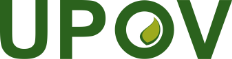 EInternational Union for the Protection of New Varieties of PlantsWorking Group on Variety DenominationsSixth Meeting
Geneva, October 29, 2019UPOV/WG-DEN/6/4Original:  EnglishDate:  October 16, 2019